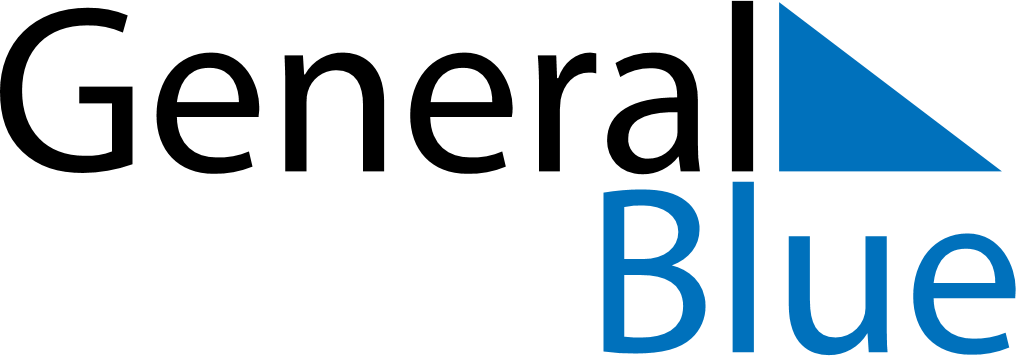 July 2024July 2024July 2024July 2024July 2024July 2024Holmestrand, Vestfold og Telemark, NorwayHolmestrand, Vestfold og Telemark, NorwayHolmestrand, Vestfold og Telemark, NorwayHolmestrand, Vestfold og Telemark, NorwayHolmestrand, Vestfold og Telemark, NorwayHolmestrand, Vestfold og Telemark, NorwaySunday Monday Tuesday Wednesday Thursday Friday Saturday 1 2 3 4 5 6 Sunrise: 4:06 AM Sunset: 10:38 PM Daylight: 18 hours and 31 minutes. Sunrise: 4:07 AM Sunset: 10:37 PM Daylight: 18 hours and 30 minutes. Sunrise: 4:08 AM Sunset: 10:37 PM Daylight: 18 hours and 28 minutes. Sunrise: 4:10 AM Sunset: 10:36 PM Daylight: 18 hours and 25 minutes. Sunrise: 4:11 AM Sunset: 10:35 PM Daylight: 18 hours and 23 minutes. Sunrise: 4:12 AM Sunset: 10:34 PM Daylight: 18 hours and 21 minutes. 7 8 9 10 11 12 13 Sunrise: 4:14 AM Sunset: 10:33 PM Daylight: 18 hours and 18 minutes. Sunrise: 4:15 AM Sunset: 10:31 PM Daylight: 18 hours and 16 minutes. Sunrise: 4:17 AM Sunset: 10:30 PM Daylight: 18 hours and 13 minutes. Sunrise: 4:18 AM Sunset: 10:29 PM Daylight: 18 hours and 10 minutes. Sunrise: 4:20 AM Sunset: 10:28 PM Daylight: 18 hours and 7 minutes. Sunrise: 4:22 AM Sunset: 10:26 PM Daylight: 18 hours and 4 minutes. Sunrise: 4:23 AM Sunset: 10:25 PM Daylight: 18 hours and 1 minute. 14 15 16 17 18 19 20 Sunrise: 4:25 AM Sunset: 10:23 PM Daylight: 17 hours and 57 minutes. Sunrise: 4:27 AM Sunset: 10:21 PM Daylight: 17 hours and 54 minutes. Sunrise: 4:29 AM Sunset: 10:20 PM Daylight: 17 hours and 50 minutes. Sunrise: 4:31 AM Sunset: 10:18 PM Daylight: 17 hours and 47 minutes. Sunrise: 4:33 AM Sunset: 10:16 PM Daylight: 17 hours and 43 minutes. Sunrise: 4:35 AM Sunset: 10:14 PM Daylight: 17 hours and 39 minutes. Sunrise: 4:37 AM Sunset: 10:12 PM Daylight: 17 hours and 35 minutes. 21 22 23 24 25 26 27 Sunrise: 4:39 AM Sunset: 10:10 PM Daylight: 17 hours and 31 minutes. Sunrise: 4:41 AM Sunset: 10:08 PM Daylight: 17 hours and 27 minutes. Sunrise: 4:43 AM Sunset: 10:06 PM Daylight: 17 hours and 23 minutes. Sunrise: 4:45 AM Sunset: 10:04 PM Daylight: 17 hours and 19 minutes. Sunrise: 4:47 AM Sunset: 10:02 PM Daylight: 17 hours and 14 minutes. Sunrise: 4:50 AM Sunset: 10:00 PM Daylight: 17 hours and 10 minutes. Sunrise: 4:52 AM Sunset: 9:58 PM Daylight: 17 hours and 6 minutes. 28 29 30 31 Sunrise: 4:54 AM Sunset: 9:56 PM Daylight: 17 hours and 1 minute. Sunrise: 4:56 AM Sunset: 9:53 PM Daylight: 16 hours and 57 minutes. Sunrise: 4:58 AM Sunset: 9:51 PM Daylight: 16 hours and 52 minutes. Sunrise: 5:01 AM Sunset: 9:49 PM Daylight: 16 hours and 47 minutes. 